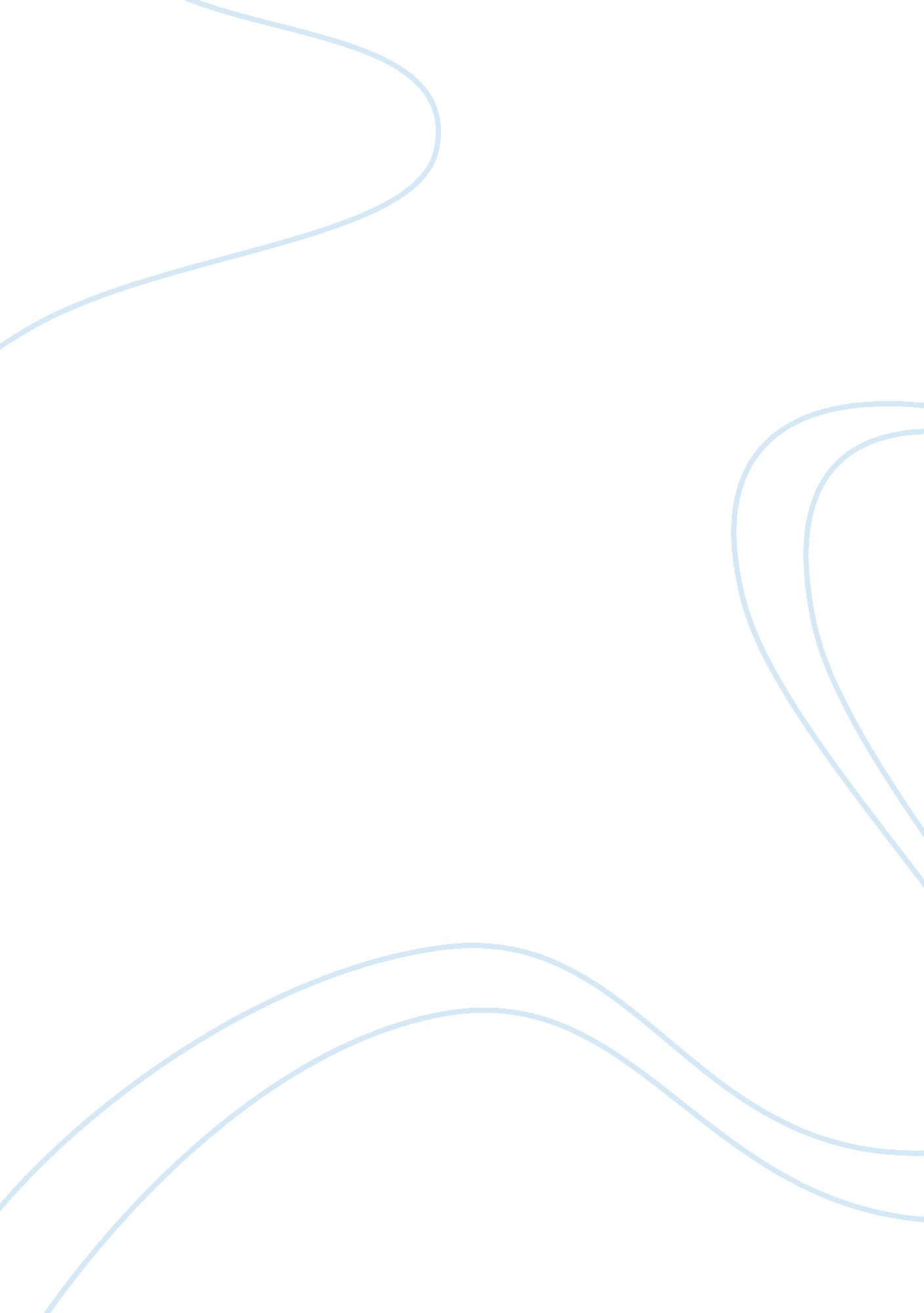 Love essay sampleScience, Biology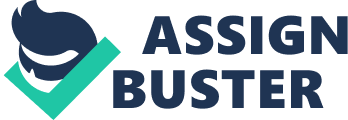 Love is a beautiful and strong feeling of attachment, derived from the heart that represents an array of emotions and inspires the individuals to like other people of their choice. The word is very often used to express the passion for a specific person, further it may be used for the god, a home, the country, car or any other thing. This paper discusses the love and several related aspects. 
Love is a feeling that keeps going this world and the humanity not only in theoretical sense but also in the practicality. Without loving each other the furtherance of the human species is not possible and it can go to the level of extinction. The relevance of this concept has been always very high in all the societies and at all the places. The term and its relevance in different societies is in existence in different forms but the basic feeling is the same everywhere. The reason behind various problems and their continuous occurrence in the societies is the change in the trend; people have less believe in love and more in abhorrence. Love is in the centre of the maximum religions and beliefs of the societies. Whether people understand the language of alien regions or not but everybody understands the language of the love. 
There are two basis of love and these are biological and psychological. In the biological form, the love is meant as the biological need of the human body while in the psychological form the love is something that is a feeling of intimacy or the feeling of the attachment. 
People sense love in different forms in their life. When a child takes birth he receives love and affection of his parents. He receives love of parents in the form of basic needs of life, emotional support, mental support and guidance. Parents make their child understand the meaning of world and fulfill all his demands. Love of parents is very pure and priceless; they never expect anything in return (Books). 
Over the period of time a child receive love from multiple relationships like brother, sisters, grandparents, other family members and friends. When a child completes his initial days of childhood, he becomes young. At this age, he feels another form of love, with a person who is not a family member and may be does not have any kind of relationship with the person. She could be a stranger or may be someone known for years; the feeling of love is altogether new and touches the bottom of the heart of person. Few people called it true love and few physical needs. There are many books, stories and dramas written on true love. 
True love can be defined as feeling when a person start caring for other person and want to spend his whole life with her or him. The feeling of love is selfless, undying devotion, unconditional, forgiving and understanding. Many writers and poets claimed that true love happens only once in life time. You are lucky if you get chance to spend your life with that person. 
We can say that love is a beautiful thing that affects the life of people in great way. Love provides all the support, strength and care when you need it most. It is the basis of the existence of the world. Work Cited Books, Ariel. Love. China: Andrews McMeel Publishing, 2002. 